Technical Specification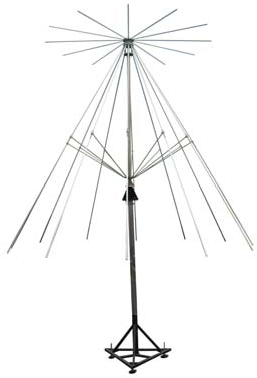 Outline Drawing (Size: mm)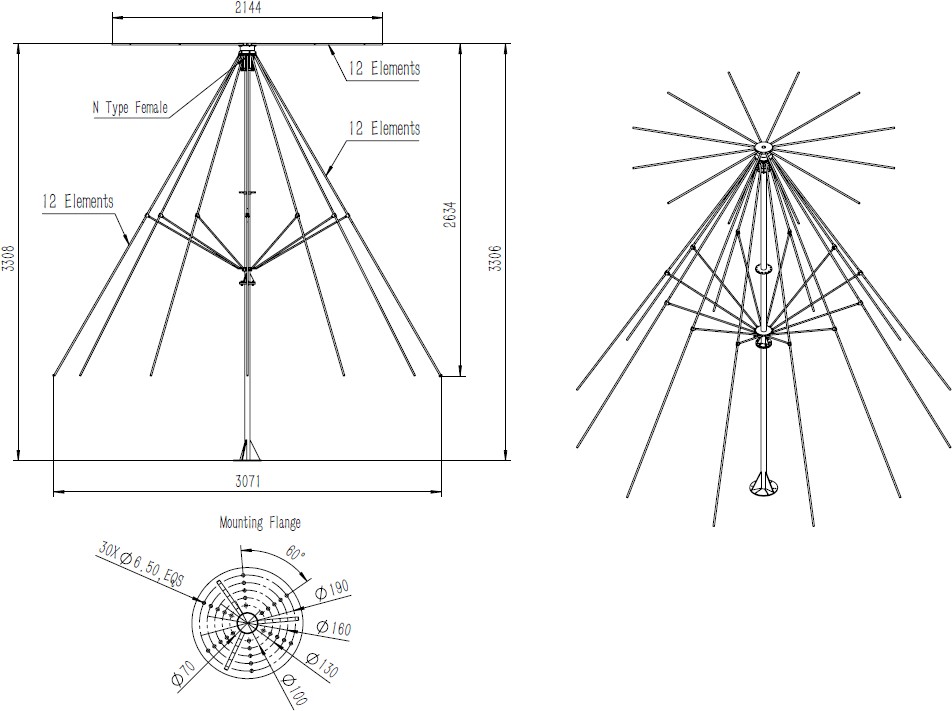 AINFO Inc.	Page 1 of 4Test ResultsGain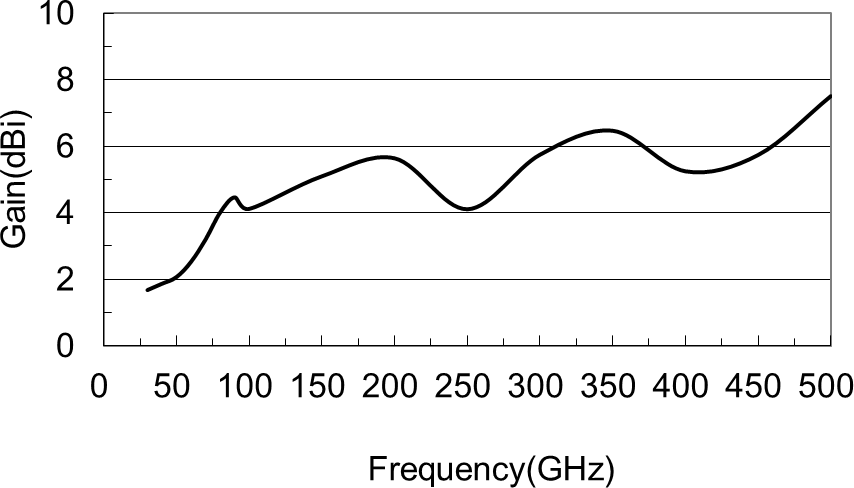 Antenna Factor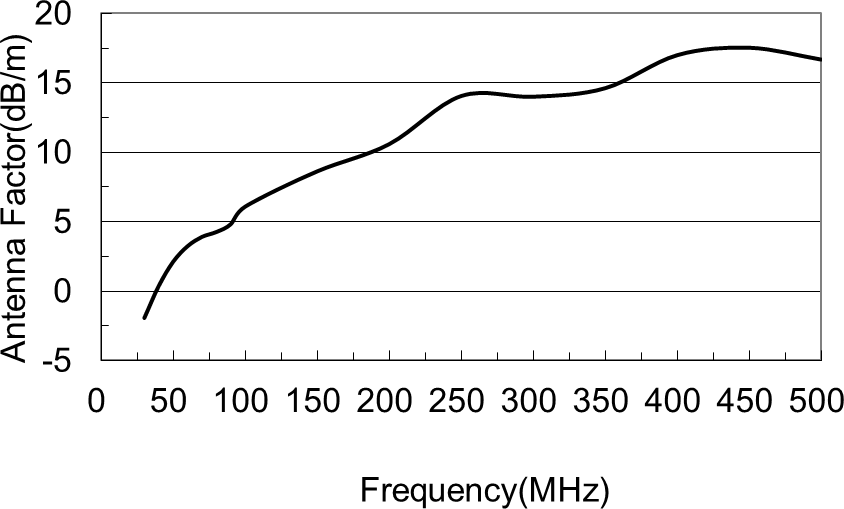 AINFO Inc.	Page 2 of 4VSWR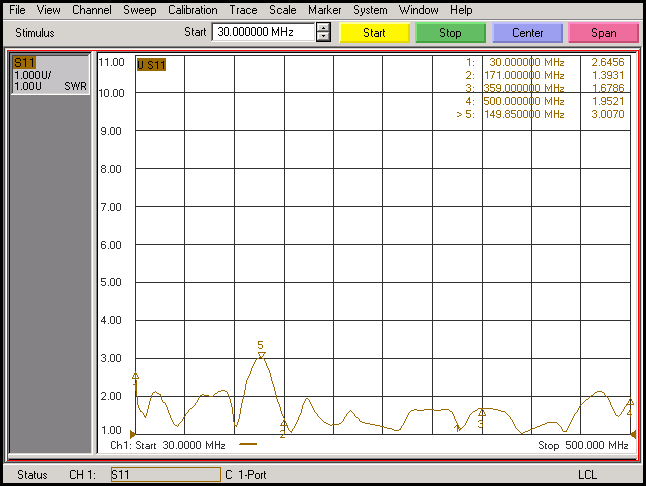 Pattern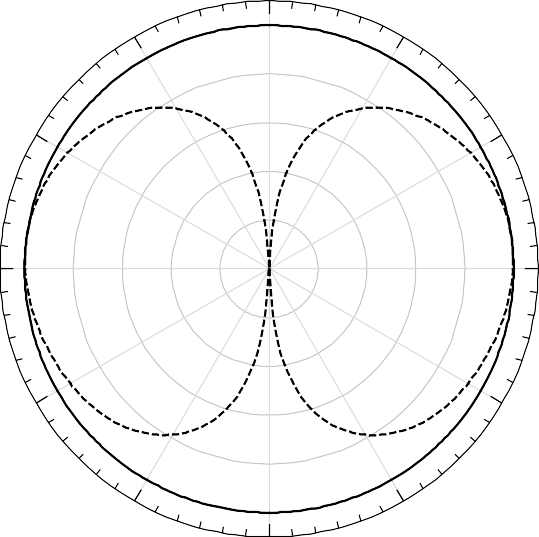 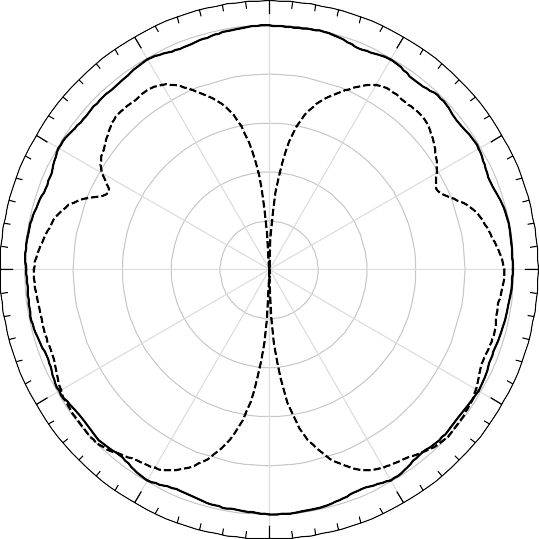 AINFO Inc.	Page 3 of 4T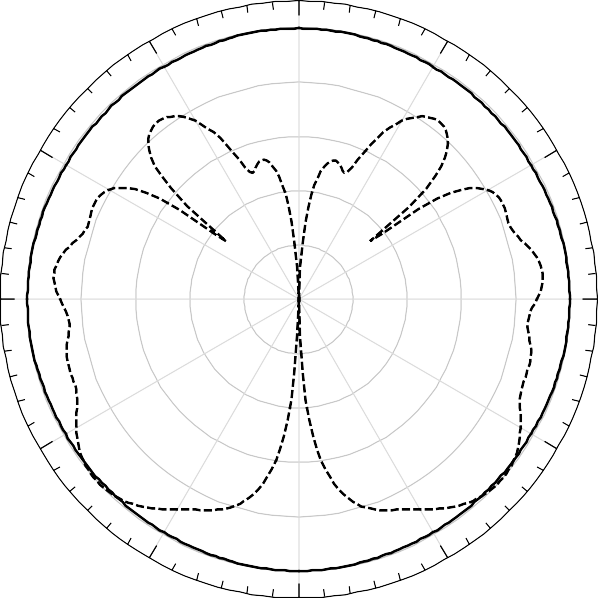 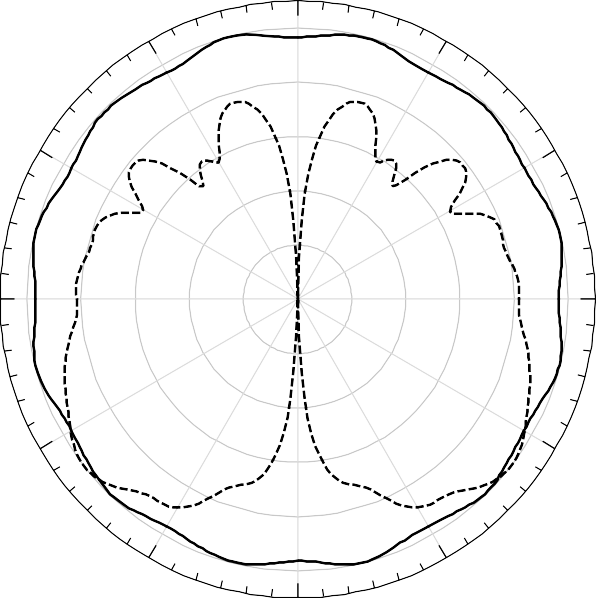 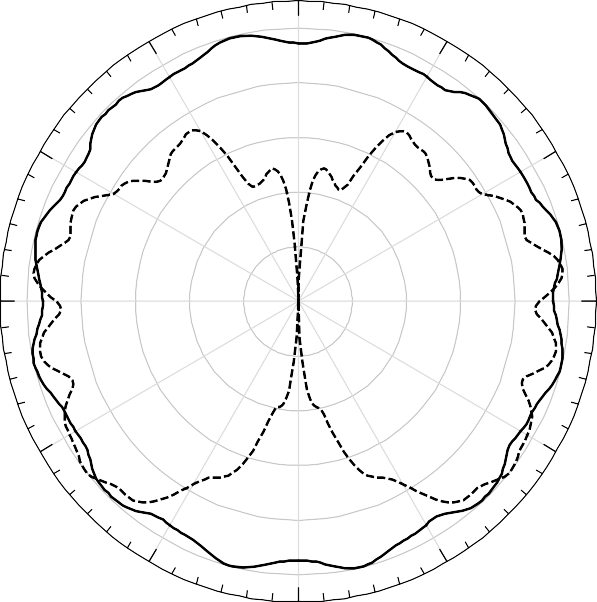 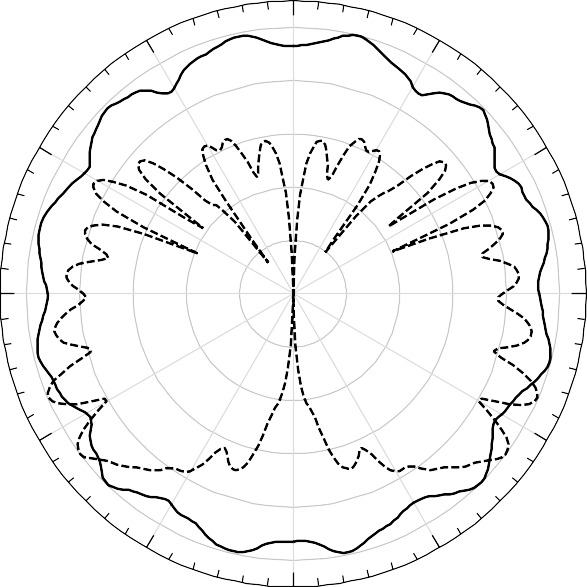 AINFO Inc.	Page 4 of 4China(Beijing):Tel: (+86) 10-6266-7326,(+86) 10-6266-7327Fax: (+86) 10-6266-7379China(Chengdu):Tel: (+86) 28-8519-2786,(+86) 28-8519-3044Fax: (+86) 28-8519-3068Website: www.ainfoinc.comUSA :Tel: (+1) 949-639-9688,(+1) 949-639-9608Fax: (+1) 949-639-9670Email: sales@ainfoinc.comChina(Beijing):Tel: (+86) 10-6266-7326,(+86) 10-6266-7327Fax: (+86) 10-6266-7379China(Chengdu):Tel: (+86) 28-8519-2786,(+86) 28-8519-3044Fax: (+86) 28-8519-3068Website: www.ainfoinc.comUSA :Tel: (+1) 949-639-9688,(+1) 949-639-9608Fax: (+1) 949-639-9670Email: sales@ainfoinc.comFrequency: 30MHzFrequency:100MHz00-300.0030-300.0030-10.00-10.00-60-20.0060-60-20.0060-30.00-30.00-40.00-40.00-9090-9090-120120-120120-150150-150150-180-180H-Plane ———E-Plane - - - - -H-Plane ———E-Plane - - - - -China(Beijing):Tel: (+86) 10-6266-7326,(+86) 10-6266-7327Fax: (+86) 10-6266-7379China(Chengdu):Tel: (+86) 28-8519-2786,(+86) 28-8519-3044Fax: (+86) 28-8519-3068Website: www.ainfoinc.comUSA :Tel: (+1) 949-639-9688,(+1) 949-639-9608Fax: (+1) 949-639-9670Email: sales@ainfoinc.comFrequency: 200MHzFrequency: 300MHz00-300.0030-300.0030-10.00-10.00-60-20.0060-60-20.0060-30.00-30.00-40.00-40.00-9090-9090-120120-120120-150150-150150-180-180H-Plane ———E-Plane - - - - -H-Plane ———E-Plane - - - - -Frequency: 400MHzFrequency: 500MHz00-300.0030-300.0030-10.00-10.00-60-20.0060-60-20.0060-30.00-30.00-40.00-40.00-9090-9090-120120-120120-150150-150150-180-180H-Plane ———E-Plane - - - - -H-Plane ———E-Plane - - - - -China(Beijing):Tel: (+86) 10-6266-7326,(+86) 10-6266-7327Fax: (+86) 10-6266-7379China(Chengdu):Tel: (+86) 28-8519-2786,(+86) 28-8519-3044Fax: (+86) 28-8519-3068Website: www.ainfoinc.comUSA :Tel: (+1) 949-639-9688,(+1) 949-639-9608Fax: (+1) 949-639-9670Email: sales@ainfoinc.com